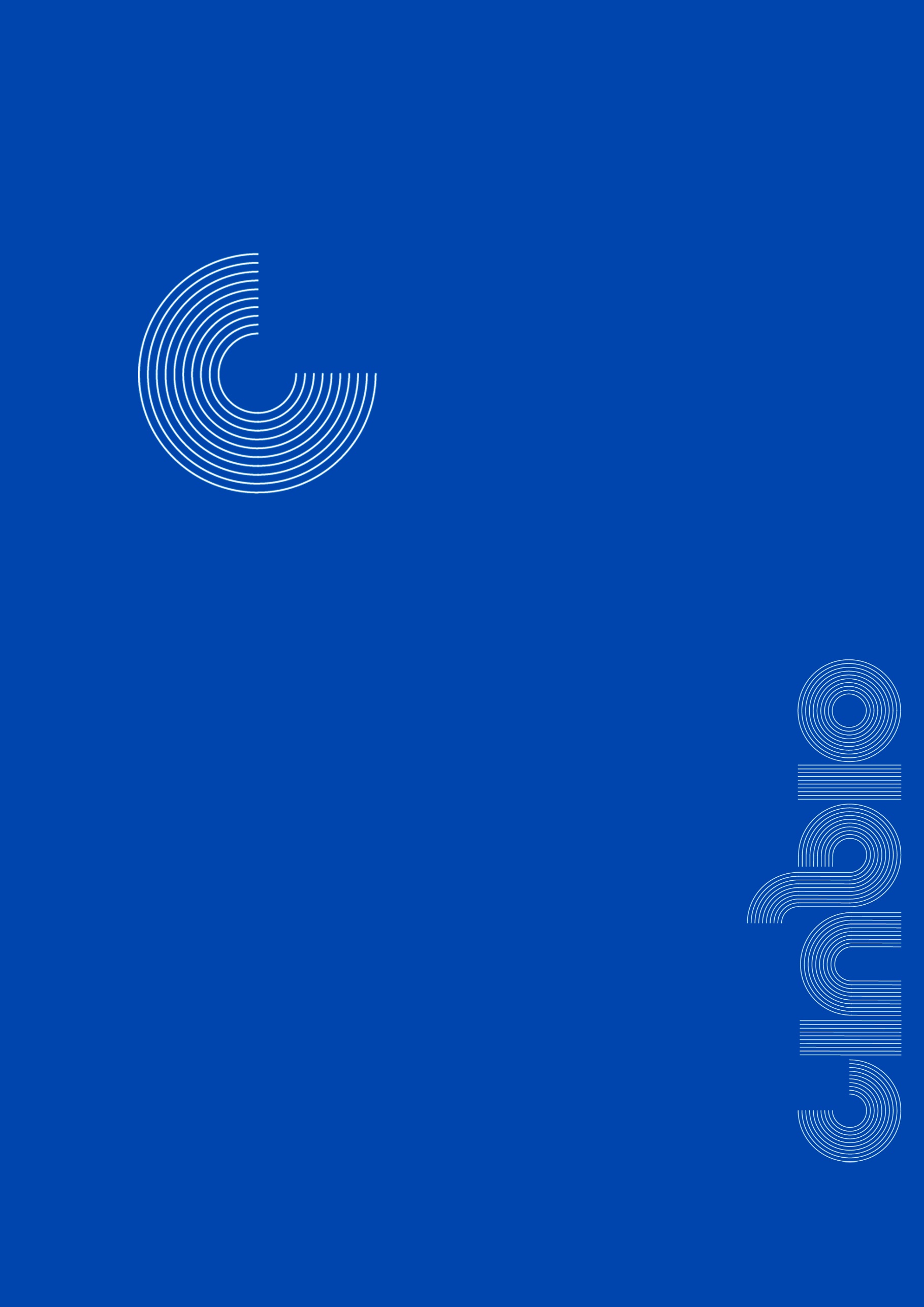 CARTERA TECNOLÓGICA               CINBIO cuenta con una amplia cartera tecnológica que incluye resultados de investigación con una alta aplicación en el mercado. Todos estos resultados, disponibles para su explotación y codesarrollo, se pueden consultar en el portal INNOGET. Para más información sobre el proceso de comercialización que se realiza en el CINBIO, escriba a la dirección cinbio.techtransfer@uvigo.es.CAPACIDADES CINBIO                     El Centro de Investigaciones CINBIO es un espacio formado por más de 200 personas: profesores, doctores, estudiantes de doctorado y técnicos de laboratorio. Nace con el objetivo de dotar de un equipamiento e infraestructura común a personal investigador, el centro ofrece servicios de investigación y cuenta con instalaciones bio-experimentales. Se configura como una apuesta de la Universidade de Vigo para mejorar el ámbito biomédico y biotecnológico con un elemento diferencial respecto de otros centros de similares características: su multidisciplinariedad. Contamos con investigadores del más alto nivel en distintas áreas de conocimiento: Medicina, Biología, Química, Física, Matemáticas e Informática. PRINCIPALES LÍNEAS DE INVESTIGACIÓN CINBIO se ha consolidado como un referente internacional, agrupando los esfuerzos de los grupos de investigación en torno a dos grandes áreas de investigación como son los nanomateriales y la biomedicina.El área de nanomateriales se concentra principalmente en tres prioridades de investigación: el estudio y aplicación de propiedades ópticas y catalíticas, propiedades magnéticas y térmicas, así como propiedades de transporte en diversos nanomateriales y sistemas. Esta investigación tiene como objetivo avanzar en la comprensión de estas propiedades, principalmente en el contexto de las prioridades del área de biomedicina, pero sin limitarse a ella, ya que esta área puede tener un impacto significativo en múltiples campos de la ciencia y la tecnología. En cuanto al área de biomedicina, se han identificado tres prioridades de investigación: biomarcadores, terapias avanzadas y bases moleculares. Estas nos permiten identificar nuevos biomarcadores, explorar las bases moleculares de las enfermedades y diseñar nuevas terapias y tratamientos en los que se puede aplicar la nanotecnologíaNANOMATERIALESNanomateriales Híbridos (HNG)Producción de materiales:Síntesis y caracterización de materiales nanométricos, con especial dedicación a los materiales magnéticos de óxidos de metales de transición.Producción de nanopartículas de óxidos de hierro (Fe3O4, gamma-Fe2O3, alpha-Fe2O3, FeO), y de otros óxidos de metales de transición con estructura espinela (ferritas, MFe2O4, (M: Mn, Co, Ni, Zn).Producción de capas delgadas nanoestructuradas mediante la técnica de spin-coating.Caracterización e estudio de propiedades de materiales:Estudio de la respuesta magnética de materiales (en función del campo aplicado o de la temperatura, exchange bias, frustración magnética, etc.).Estudio de la respuesta calorimétrica de materiales (en función de la aplicación de un campo magnético alterno de determinada frecuencia, hipertermia, liberación de calor controlada).Estudios de espectroscopia Raman, principalmente de óxidos de metales de transición.Tratamientos biológicos de nanopartículasBio-funcionalización de nanopartículas con moléculas de interés biológico (ADN, ARN, enzimas e otras proteínas y aminoácidos, vitaminas, ácido cítrico, ácido fólico, estructuras víricas, etc.).TeamNanoTech (TNT)Línea principal: NanotecnologíaNanoestructuras para la fabricación de recubrimientos: Desinfectantes (e.g.: bacterias, virus …relacionado con COVID19).Autolimpiables (superficies superhidrofóbicas).Photocatálicos, descontaminantes con luz solar.Apantallamiento solar, radiación Vis e IR (e.g.: aplicación en cristales, etc).Nanoestructuras sensoras para:Detección de patógenos.Detección de nanopartículas en aguas (e.g.: TiO2, Ag, en el mar).Detección de contaminantes en aire y agua.Nanoestructuras para la fabricación de superficies descontaminantes, como ejemplo: eliminación de moléculas incluso tan peligrosas como los gases de guerra (e:g: degradación del 2-Chloroethyl ethyl sulfide, análogo del gas mostaza).Fabricación de nanoestructuras para descontaminación de agua por medio de luz solarNanoreactores para liberación inteligente de fármacos.Catalizadores heterogéneos basados en TiO2, Pd, Au, Pt, -Ag, Ni (sistemas recuperables magnéticamente, incorporación en membranas), para diferentes reacciones, como la producción de H2 mediante luz solar.Nanomateriales Funcionales (FunNanoBio)Línea: Nanoplasmónica y NanofotónicaSíntesis, caracterización y modificación superficial de nanopartículas metálicas (principalmente plasmónicas), oxidos, up-converters, etc…, con propiedades bien definidas.Fabricación de nanopartículas y nanoestructuras, a través del ensamblado de nanopartículas mediante sistemas de microfluídica, con propiedades mejoradas.Diseño y desarrollo de (bio)sensores nanoestructurados basados en LSPR (colorimétricos) y espectroscopía Raman aumentada en superficie (SERS).Diseño y desarrollo de plataformas nanoestructuradas plasmónicas para bioimagen basado en SERS. Diseño y desarrollo de plataformas nanoestructuradas con propiedades catalíticas mejoradas.Diseño y desarrollo de plataformas nanoestructuradas fosforescentes para fotoactivación celular controlada en la nanoscala, incluyendo aplicaciones de optogenética.Diseño y desarrollo de nanoestructuras coloidales híbridas basadas en agregados supramoleculares para su uso como biomarcadores ultra-eficientes y concentradores de energía.Desarrollo de superficies poliméricas nanostructuradas y flexibles para colección y emisión de luz.Modelado electromagnético para el diseño y caracterización de nanostructuras concentradoras de luz en la nanoescala para hipertermia, detección, energía y catálisis.Clonaje y expresión de proteínas recombinantes.Optimización de procesos de purificación y detección de antígenos virales y bacterianos.Nanomateriales Biomiméticos (Biomimat)Síntesis y caracterización de nanopartículas con propiedades controladas con precisiónTécnicas espectroscópicas avanzadas para la caracterización de nanomateriales ópticosUtilización de la microscopía electrónica (TEM y SEM) para la obtención de imágenes y la caracterización a nanoescalaEspectroscopia Raman mejorada en superficie (SERS)Diseño de montajes experimentales personalizados para experimentos y otras mediciones.Física y Química de Materiales (MCPG)Línea principal: Nanocristales y espectroscopia óptica Nanocristales de síntesis de forma controlada (principalmente metálicos y semicondutores) mediante métodos de química húmeda.Autoensamblaje de nanocristales en arquitecturas ordenadas a través de varias técnicas de autoensamblaje.Caracterización de nanocristales e sus autoensamblajes mediante caracterizaciones ópticas y morfológicas.Modificación de la química superficial de nanocristales para la biocompatibilidad.Desarrollo de espectroscopia de resonancia de plasmón superficial localizada (LSPR) basada en biosensores y dispersión Raman mejorada en superficie (SERS).Desarrollo de terapias basadas en nanocristales.Espectroscopia de dispersión y fluorescencia de partículas individuales de nanocristales metálicos y semicondutores.Espectroscopia de fotoluminescencia y absorción de resolución temporal.Biomasa e desenvolvemento Sostible (EQ2)Diseño de procesos de bio- refinería de biomasa agroforestal, industrial y de macroalgas para la extracción y purificación de compuestos y fracciones con actividad biológica. Desarrollo de nuevos procesos de extracción basados en el empleo de agua subcrítica y dióxido de carbono supercrítico, y en la intensificación con ultrasonidos y microondas.Empleo de tecnología de membrana de ultra y nanofiltración para la recuperación, concentración y fraccionamiento de bioactivos.Caracterización biológica (actividades antioxidante in vitro y prebiótica) y funcional (propiedades reológicas).Innovación en Agroalimentación y salud (CI8)Determinación de contaminantes orgánicos naturales y antropogénicos en medioambiente y alimentos. Determinación de biotoxinas producidas por algas en alimentos de origen marino.Imunoquímica analítica.Proteómica analítica-clínica. Desarrollo y optimización de estrategias modernas de preparación de muestra, para el análisis químico de contaminantes orgánicos, presentes a nivel traza en matrices complejas (extracción y microextracción en fase sólida, extracción mediante inmunoafinidad, etc), QUECHERS, etc) Técnicas Cromatográficas: Cromatografía de líquido de alta eficacia (HPLC) acoplada a distintos modos de detección (UV, FLD, etc.); Cromatografía de Gases (FID, EC, etc.) Electroforesis Capilar de alta resolución (HPCE)Acoplamientos de las Técnicas Cromatográficas a la Espectrometría de masas (LC-MS/MS, GC-MS/MS).Otras técnicas analíticas de screening (Técnicas imunoquímicas, Ensayos celulares, etc.)Sistemas informáticos de nueva generación (SING)Big data, Ciencia de Datos e Inteligencia Artificial desde una perspectiva biomédica o biotecnológica.Automatización de flujos de trabajo que involucren grandes cantidades de datos y programas para su análisis (captura, conversión, tratamiento avanzado, exportación, etc.).Desarrollo de modelos de Machine Learning para resolución de problemas de predicción, agrupamiento y clasificación (entrenamiento, validación e implementación en aplicaciones finales).Adquisición e integración de información procedente de múltiples orígenes de datos utilizando técnicas avanzadas de web scraping.Desarrollo de aplicaciones que hagan uso de modelos entrenados para llevar a cabo tareas relacionadas con minería de textos (text mining) y/o datos (data mining).Análisis de texto y/o imágenes mediante algoritmos de aprendizaje profundo (deep learning). BIOMEDICINAEnfermedades RarasProteómica, Transcriptómica y genómica.Manejo de metodología molecular para extracción de ADN e identificación de mutaciones (PCR, secuenciación Sanger, NGS). Diseño y evaluación de paneles diagnósticos.Extracción y caracterización de ARN (PCR cuantitativa, PCR a tiempo real).Estudios funcionales en cultivo celular o modelos animales (pez cebra) para la caracterización de la naturaleza patogénica de los cambios en la secuencia de ADN identificados.Estudio de minigenes para evaluación de alteraciones de splicing.Construcción de plásmidos.Inmunoensayos (Inmunofluorescencia, western-blot y ELISA).Microscopía de fluorescencia y confocal.Metodología y herramientas para la determinación y estudio de la metilación del ADN (tratamiento con bisulfito, PCR específica de metilación, análisis de microarrays). Análisis de la regulación epigenética.Métodos de diagnóstico o pronóstico a través de la evaluación de un conjunto de marcadores y variables clínicas que permiten etiquetar a los individuos a riesgo.Filogenómica (Filo)Genómica del cáncer. Genómica de células únicas.Epidemiología genómica.Metagenómica.Bioinformática. Inmunología (IN1)Consultoría científica en aplicaciones terapéuticas con nanomateriales/uso de compuestos biológicos.Vacunas: estudios de efectividad, caracterización de respuesta inmune, vías de administración (intranasal, intramuscular...)Análisis y efecto de probióticos.Nanovacunas/Nanotoxicología.Toxicidad de nanomateriales.Aplicaciones biológicas.Inmunoterapia: obtención de monoclonales.Inmunología en el ámbito marino y acuícola.Inmunología comparativa.Inmunología teórica.Química Orgánica (ORCHID)Retinoides y carotenoides: síntesis, estudio de rutas metabólicas y utilidad terapéutica.Sales de piridinio bis-poliénicas formadas por degeneración macular relacionada con la edad.Receptores nucleares de ácidos retinoicos (RARs, RXRs): diseño y síntesis de moduladores selectivos.Desarrollo de antivirales contra SARS-CoV-2 con esqueletos de dihidroxiciclopenteno.Desarrollo de rutas sintéticas a polienos y macrolactamas poliénicas naturales utilizando reacciones de acoplamiento cruzado catalizadas por paladio.Síntesis de moduladores de enzimas epigenéticas (HDACs, Jmj-C HDMs) basados en productos naturales.Análisis computacional de reacciones catalizadas por metales de transición y de procesos pericíclicos de polienos.Síntesis estereoselectiva de polienos bioactivos.Determinación estructural de productos naturales.Separación y purificación de productos bioactivos.Síntesis de híbridos de copolímeros naturales y sintéticos (copolímeros de injerto y de bloque)Autoensamblaje de copolímeros de injerto y de bloque en nanoestructuras organizadas en solución y en superficies.Caracterización estructural de polisacáridos (resonancia magnética nuclear y cromatografía de permeación en gel).Comunicación celular en cáncer y en enfermedades asociadas a la edad (CELLCOM)Consultoría científica en el desarrollo de estrategias terapéuticas o en el uso de biomarcadores para el manejo del cáncer y otras patologías asociadas a la edad, como la artrosis, o alteraciones en procesos de cicatrización de la piel.Diseño de métodos y modelos de estudio de efectividad, toxicidad, vía de administración, etc., de moléculas y compuestos con actividad antitumoral o antiinflamatoria.Desarrollo de terapias basadas en ARNm.Estrategias para aumentar la eficacia de terapias dirigidas e inmunoterapias en el cáncer.Plataforma de uso de exosomas o vesículas extracelulares en el ámbito biomédico.Estudios funcionales en modelos animales y modelos in vitro (2D e 3D, esferoides, organoides).Diseño de fármacos basados en el uso de péptidos y modelos de estudio de actividad y eficacia.NeurocircuitsTécnicas electrofisiológicas: registros extracelulares y patch-clamp.Técnicas anatómicas: inyecciones con trazadores neuronales, inmunohistoquímica e hibridación in situ.Construcción de plataformas experimentales: empleo de Matlab y Arduino. En los últimos años hemos diseñador varias plataformas para presentar estímulos visules y vestibulares coordinados con registros electrofisiológicos.Seguimiento de movimientos corporales y oculares empleando DeepLabcut (un paquete de software basado en Python que emplea redes neuronales).Computational Molecular Evolution (CME)Evolución molecular.Genética de poblaciones.Evolución de patógenos.Evolución humana.Bioinformática.Otros serviciosBioexperimentación/sala ANCB-2 Laboratorio de contención biológica NCB-3Citometría de flujo Histología Interacciones moleculares (SPR) Microscopía Biología Molecular Cultivo Celular 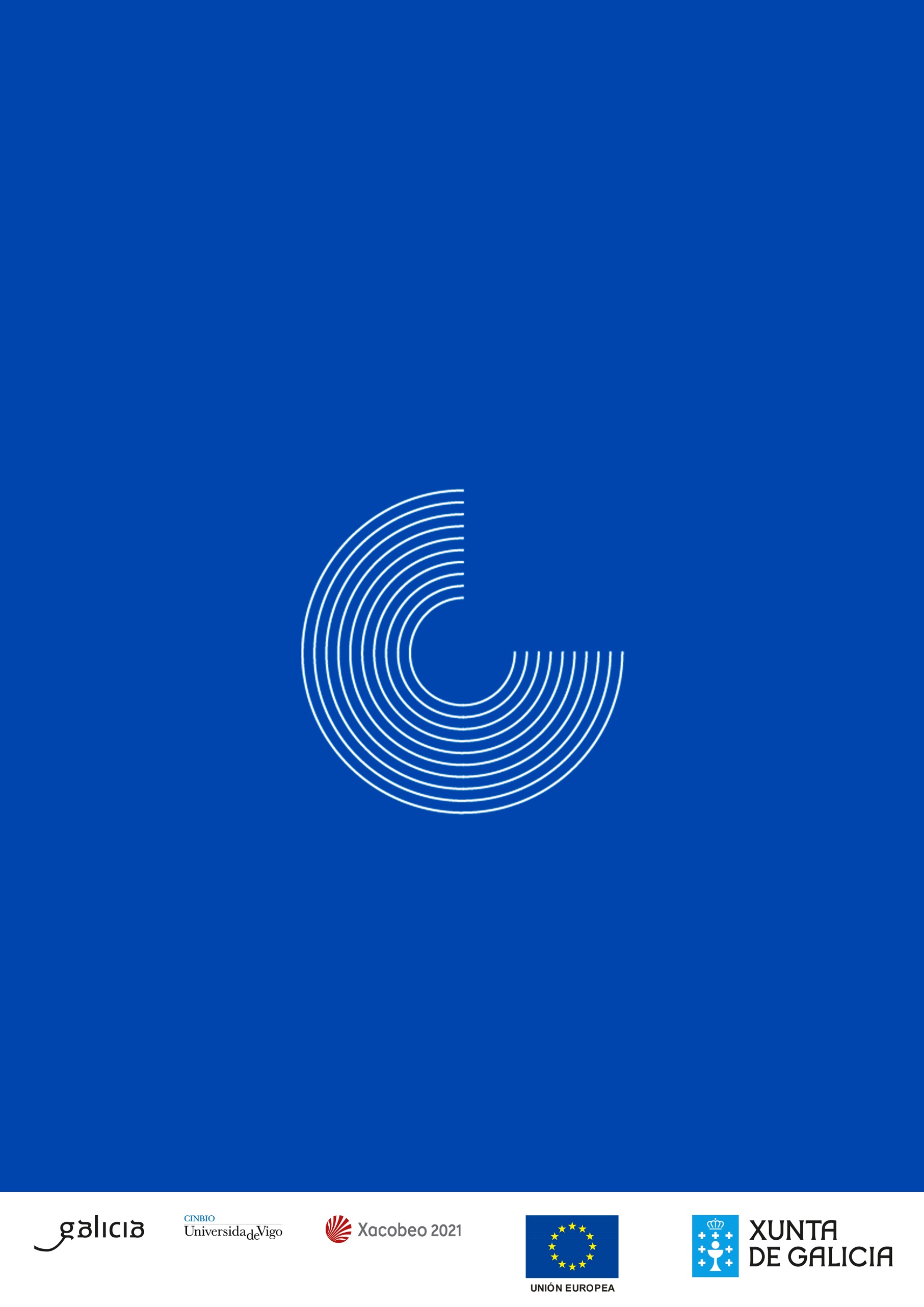 El CINBIO está formado por un total de 15 grupos de investigación:  Enfermedades Raras NanoBioMateriales Funcionales (FunNanoBio)Nanomateriales Biomiméticos (Biomimat)Innovación en Agroalimentación y Salud (CI8) Biomasa y Desarrollo Sostenible (EQ2) Neurocircuits (NCS)Computational Molecular Evolution (CME)Física y Química de Materiales (MCPG)Inmunología (IN1) Química Orgánica (ORCHID) Sistemas Informáticos de Nueva Generación (SING) TeamNanoTech (TNT) FilogenómicaNanomateriales Híbridos (HNG)Comunicación celular en cáncer y en enfermedades asociadas a la edad (CELLCOM)